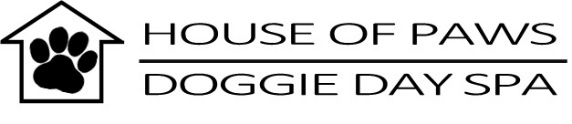 CLIENT INFORMATION____________________________________________________________________________________________________________________________________________________________________________________________________________________________________________________________________________________________________________________________________________________________________________________________________________________________VETERINARY INFORMATION_____________________________________________________________________________________________________________________________________________________________________________________________________________VACCINE PROTOCOLYOUR PET’S HEALTH AND SAFETY ARE A PRIORITY AT HOUSE OF PAWS DOGGIE DAY SPA. ALL PETS MUST HAVE CURRENT VETERINARY VACCINATION RECORDS FOR RABIES ONLY  ON FILE BEFORE ANY SERVICES CAN BE PERFORMED.PET PARENTS WHO DO NOT TIMELY PROVIDE PROOF OF VACCINATIONS FOR THEIR PET(S) WILL NEED TO RESCHEDULE THEIR PET’S APPOINTMENT. PLEASE BRING VACCINATION RECORDS WITH YOU WHEN DROPPING YOUR PET OFF OR YOU CAN E-MAIL THEM TO US AT HOUSEOFPAWSDOGGIEDAYSPA@GMAIL.COM OR FAX THEM TO 469-362-8285 IN ADVANCE OF APPOINTMENT.    		FLEA & TICK POLICYIF YOUR PET HAS ANY SIGNS OF EITHER FLEAS OR TICKS, HOUSE OF PAWS DOGGIE DAY SPA WILL GIVE YOUR PET A FLEA BATH IN ORDER TO MAINTAIN GROOMERY SANITATION. THIS IS AT THE GROOMERS DISCRETION AND AT THE PET PARENT’S EXPENSE. PET PARENT UNDERSTANDS AN ADDITIONAL FEE WILL BE CHARGED AT CHECK-OUT.      ___________PAYMENTPAYMENT IS DUE AT TIME OF PICK-UP. WE DO NOT OFFER ANY FORM OF BILLING. WE ACCEPT CASH, VISA, MASTERCARD, AND DISCOVER.                                                                                                                                                                  ______________________________________________________________________________________________________________________________________________________________________________________________________